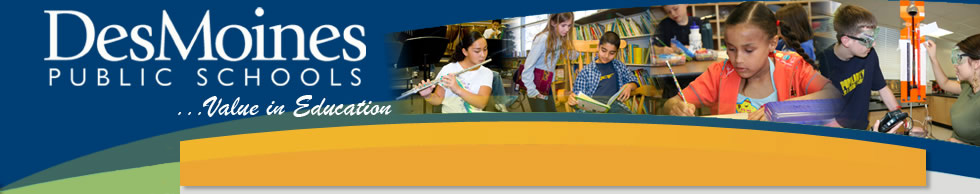 Elementary District PLCJanuary 15, 20142:30 – 3:45pmWhat to Bring:2013-2014 Teaching and Learning DocumentsYour DMPS LaptopAgenda:2:30pm	Welcome, Reminders, and Logistics2:35pm	Mathematical Practice Standard #1Slide 8 + 9: Review from December PLC (5 minutes)Slide 10 + Slide 11: Self-Assessment Activity & T-Chart with elbow partner (12 minutes)Slide 12: Share with 2 other teachers (8 minutes)Slide 13: Personal Goal (4 minutes)Slides 14 – 16 (6 minutes – you can’t spend much time on each slide)3:10pm	Science Instruction (K and 3rd) OR Social Studies Instruction (1st, 2nd, 4th, and 5th)3:35pm	Survey Feedback (Literacy curriculum guides & Social Studies TCI) and Exit Slip3:45pm	DismissalProfessional Development Objectives: Gain a deeper understanding of the Mathematical Practice Standards for your grade level and build the rationale for the importance of these teaching practices.Discuss your upcoming Science or Social Studies Unit and receive ideas for teaching this content area.